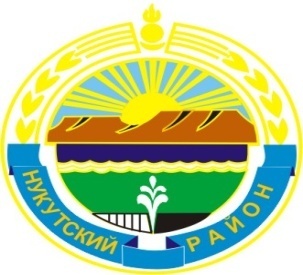 Муниципальное образование «Нукутский район»ДУМА МУНИЦИПАЛЬНОГО ОБРАЗОВАНИЯ«НУКУТСКИЙ  РАЙОН»Шестой созыв РЕШЕНИЕ03 октября  2014 года                                 № 7                                                      п.НовонукутскийОб утверждении кандидатуры депутата Думы муниципального образования  «Нукутский  район», осуществляющего свои полномочия на постоянной основе На основании п.5 ст.40 Федерального закона РФ «Об общих принципах организации местного самоуправления в Российской Федерации» от 06.10.2003 г. № 131-ФЗ, п.2 ст. 27 Устава муниципального образования «Нукутский район», ДумаРЕШИЛА:1. Утвердить депутатом Думы муниципального образования «Нукутский район», осуществляющего свои полномочия на постоянной основе Логинову Инну Юрьевну - депутата Думы муниципального образования «Нукутский район» по многомандатному избирательному округу № 2.2. Поручить председателю Думы муниципального образования «Нукутский район» Баторову К.М.  в десятидневный срок заключить трудовой договор с Логиновой И.Ю.3.Опубликовать настоящее решение в районной газете «Свет Октября» и разместить на официальном сайте муниципального образования «Нукутский район».Мэр муниципальногообразования «Нукутский район»                                                                  С.Г.Гомбоев